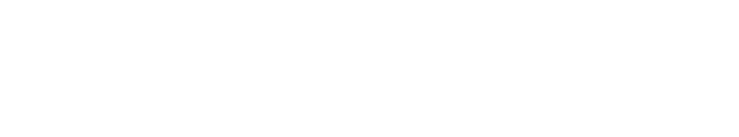 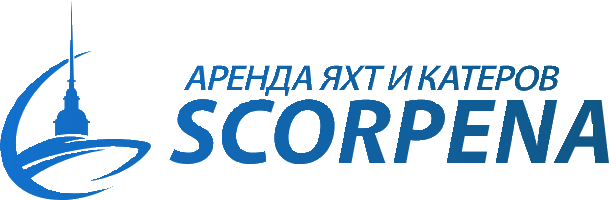 Меню банкета 1500 рублей Холодные закуски:Буженина по-домашнему на листьях зеленого салата, запеченная в ароматных травах…1/30/5 Ветчинные рулетики с сырным муссом…1/50/5Карбонад деликатесный подается в ожерелье из свежих овощей…1/30/10Розочка из слабосоленой семги с лимоном и  маслинами…1/30/5Ролл из сельди в яичном блинчике с зеленым салатом и оливками…1/50Ассорти из свежих овощей и садовой зелени…1/80Баклажаны фаршированные острой морковью, грецким орехом, пряной зеленью и зернами граната…1/70	Салаты:Салат  «Классический оливье»…1/150 (порционно)Салат с куриным филе, обжаренными грибочками, зеленым яблочком и свежими овощами, под соусом из зернистой горчицы…1/100   (в стол) Горячие блюда (на выбор):Шашлычок из куриных сердечек с куриным филе подается с овощами-гриль и томатным соусом…1/120/100/50Рыбный штрудель с двумя видами рыб, со сливочным соусом  и рисом карри…1/120/150/50 Хлебная корзина…1/50Чай/кофе…1/180